SUPPLEMENTAL INFORMATIONIn vitro intestinal toxicity of commercially available spray disinfectant products advertised to contain colloidal silverKim R. Rogers1*, Taylor E. Henson2, Jana Navratilova1, Mark Surette1, Michael F. Hughes2,Karen D. Bradham1, Aleksandr B. Stefaniak3, Alycia K. Knepp3 and Lauren Bowers31Watershed and Ecosystem Characterization Division, Center for Environmental Measurement and Modeling, USEPA, RTP, NC 277112Methods and Characterization Division, Center for Environmental Measurement and Modeling, USEPA, RTP, NC 277113National Institute for Occupational Safety and Health, Morgantown, WV*Corresponding author: 109 T.W. Alexander Drive, U.S. EPA, Research Triangle Park, NC 27711, United States, Telephone: +1-919-541-3086; Email: rogers.kim@epa.govTable S-1. Characteristics of Colloidal Silver Product Suspensions____________________________________________________________Product		pH			Cl- (ppm)		S (ppm)____________________________________________________________1		6.6			BDL			27.9	2		7.9			39.8			40.43		10.6			25.1			BDL	4		10.0			25.3			BDL5		2.5			10.6			9.8			     ____________________________________________________________BDL Below Detection LimitTable S-2. Estimated Total Ag Doses from Recommended Product UseProduct		Product Application 	Total Measured Ag	Recommended Dose	Dose/Day			(External, Internal)	(mg/L)			(mL)			(ug Ag)___________________________________________________________________________________1		Internal			18.9			0.4			7.6		2		Both			961			1			9613		External		6.0			Light Spray		ND4		External		6.1			Light Spray		ND5		External		8.7			Hard Surface Spray	ND___________________________________________________________________________________	ND Not Determined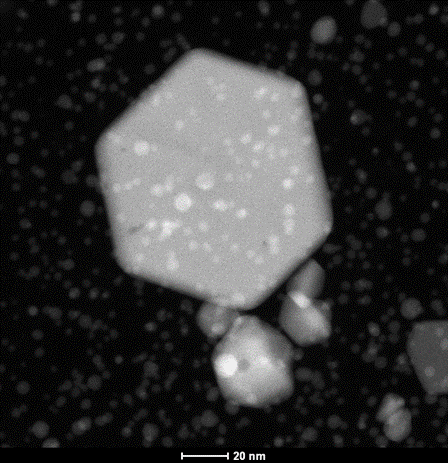 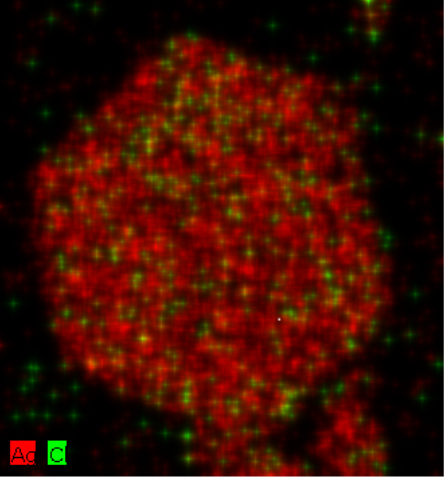 A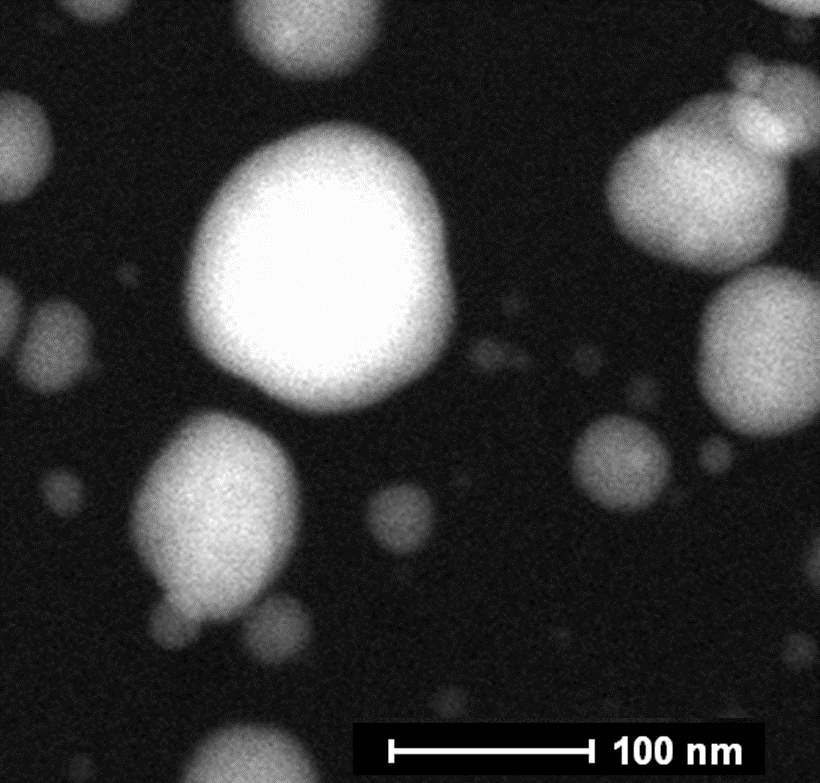 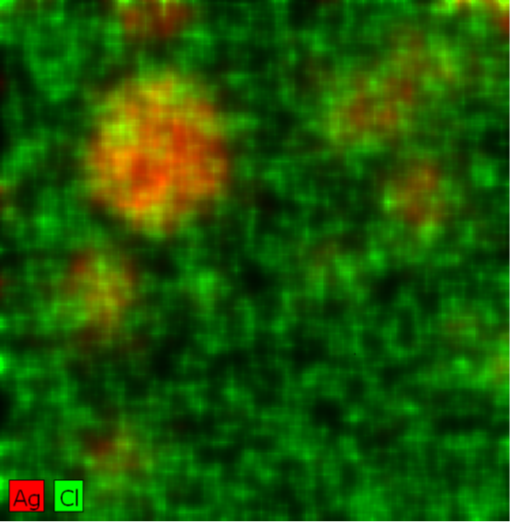 BFigure S-1 TEM Images and EDS False Color Images. Product 2 (A) without exposure to SSF or (B) with exposure to SSF. Red represents Ag, green represents Cl.